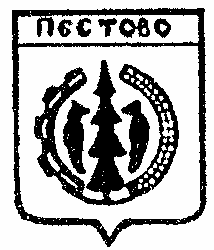 Российская ФедерацияНовгородская областьПестовский  районАДМИНИСТРАЦИЯ   УСТЮЦКОГО  СЕЛЬСКОГО ПОСЕЛЕНИЯПОСТАНОВЛЕНИЕот 14.02.2023   № 14  д. УстюцкоеО присвоении почтового адресаземельному участку          В соответствии с Федеральным законом от 06 октября 2003 № 131-ФЗ «Об общих принципах организации местного самоуправления в Российской Федерации,  с пунктом 7 Правил присвоения, изменения и аннулирования адресов» утвержденных  постановления  Правительства РФ от 19.11.2014 N 1221  (ред. от 12.08.2015)ПОСТАНОВЛЯЮ:      Присвоить почтовый адрес земельному участку, расположенному в   кадастровом  квартале  53:14:0302501, площадью 313  кв. м. на землях промышленности, энергетики, транспорта, связи, радиовещания, телевидения, информатики, земли для обеспечения космической деятельности, земли для обеспечения космической деятельности, земли обороны, безопасности и земли иного специального назначения, вид разрешенного использования: автомобильный транспорт: «Российская Федерация, Новгородская область, Пестовский муниципальный район, Устюцкое сельское поселение, земельный участок  59д».         Глава сельского поселения                               С.А.Удальцов